       Егерме етенсе  сакырылышы                                Тридцать второе заседание       Утыз икенҫе ултырышы                                        Двадцать седьмого созыва          KАРАР                                                                       РЕШЕНИЕ                                                  «25»       май      2018 й.                     №  182                «25»        мая         2018 г.О внесении изменений в Порядок оформления прав пользования муниципальным имуществом сельского поселения Матвеевский сельсовет муниципального района Кушнаренковский район Республики Башкортостан и Методику определения годовой арендной платы за пользование муниципальным имуществом сельского поселения Матвеевский сельсовет муниципального района Кушнаренковский район Республики Башкортостан, утвержденные решением Совета сельского поселения Матвеевский сельсовет муниципального района Кушнаренковский район Республики Башкортостан от 19 декабря 2014г. № 198 «Об утверждении порядка оформления прав пользования муниципальным имуществом сельского поселения Матвеевский сельсовет муниципального района Кушнаренковский район Республики Башкортостан и Методики определения годовой арендной платы за пользование муниципальным имуществом сельского поселения Матвеевский сельсовет муниципального района Кушнаренковский район Республики Башкортостан».             В соответствии с постановлением Правительства Республики Башкортостан от 06.12.2017 года № 577 «О внесении изменений в постановление Правительства Республики Башкортостан от 29 декабря 2007года № 403 «О порядке оформления прав пользования государственным  имуществом Республики Башкортостан и об определении годовой арендной платы за пользование государственным имуществом Республики Башкортостан», Совет сельского поселения Матвеевский сельсовет муниципального района Кушнаренковский район Республики Башкортостан РЕШИЛ:1. Утвердить прилагаемые изменения, вносимые в: Порядок оформления прав пользования муниципальным имуществом сельского поселения Матвеевский сельсовет муниципального района Кушнаренковский район Республики Башкортостан, Методику определения годовой арендной платы за пользование муниципальным имуществом сельского поселения Матвеевский сельсовет муниципального района Кушнаренковский район Республики Башкортостан.           2.Настоящее решение вступает в силу с даты официального принятия.           3. Контроль за выполнением настоящего решения возложить на постоянно действующую комиссию Совета по бюджету, налогам и вопросам собственностиГлава сельского поселения                                                                  Ф.С.Исламов  ИЗМЕНЕНИЯ, вносимые в Порядок оформления прав пользования муниципальным имуществом муниципального района Кушнаренковский район Республики Башкортостан и Методику  определении годовой арендной платы за пользование муниципальным имуществом муниципального района Республики Башкортостан, утвержденные решением Совета муниципального района Кушнаренковский район Республики Башкортостан от 16 декабря 2014г. № 192 «О внесении изменений в решение Совета муниципального района Кушнаренковский район от 26 февраля 2008г. № 367 «Об утверждении типовых форм документов по оформлению прав пользования муниципальным имуществом муниципального района Кушнаренковский район, учетных форм и рекомендаций по ведению Реестра муниципального имущества муниципального района Кушнаренковский район и оформлению документов для внесения муниципального имущества в Реестр муниципального имущества муниципального района Кушнаренковский район1Республики Башкортостан»                                                                                              Утверждены                                                                        Решением Совета                                                                            сельского поселения                                                                                 Матвеевский сельсовет                                                                                  муниципального района                                                                             Кушнаренковский район                                                                                                                                                                                                                                    от 25 мая 2018г. № 182ИЗМЕНЕНИЯвносимые в Порядок оформления прав пользования муниципальным имуществом сельского поселения Матвеевский сельсовет муниципального района Кушнаренковский район Республики Башкортостан и Методику  определении годовой арендной платы за пользование муниципальным имуществом сельского поселения Матвеевский сельсовет муниципального района Кушнаренковский район Республики Башкортостан, утвержденные решением Совета сельского поселения Матвеевский сельсовет муниципального района Кушнаренковский район Республики Башкортостан от 19 декабря 2014г. № 198 «Об утверждении порядка оформления прав пользования муниципальным имуществом сельского поселения Матвеевский сельсовет муниципального района Кушнаренковский район Республики Башкортостан и Методики определения годовой арендной платы за пользование муниципальным имуществом сельского поселения Матвеевский сельсовет муниципального района Кушнаренковский район Республики Башкортостан».           1) В Порядке оформления прав пользования муниципальным имуществом сельского поселения Матвеевский сельсовет муниципального района Кушнаренковский район Республики Башкортостан, утвержденном указанным решением:         а) пункт 1.5 исключить;         б) абзац четвертый пункта 3.5дополнить словами «и субаренду»;          в) в пунктах 3.10, 6.8 и 6.9 слово «балансодержатель» в соответствующем падеже заменить словом «арендодатель» в соответствующем падеже;         г) абзац первый пункта 3.13 изложить в следующей редакции:         «3.13. Передача в аренду (субаренду) третьим лицам части или частей муниципального имущества, находящегося в пользовании, возможна с согласия собственника в порядке, установленном законодательством Российской Федерации о защите конкуренции.»;         д) в пункте 4.6:         подпункт «б» изложить в следующей редакции:         «б) для индивидуального предпринимателя – документы, удостоверяющие личность;»;         е) в пункте 5.6:         подпункт «б» изложить в следующей редакции:         «б) для индивидуального предпринимателя – документы, удостоверяющие личность;»;        ж) в пункте 5.9 последнее предложение исключить;з) в пункте 6.4:подпункт «б» изложить в следующей редакции:«б) для индивидуального предпринимателя – документы, удостоверяющие личность;»;и) абзац первый пункта 6.7 изложить в следующей редакции:«6.7. Размер годовой арендной платы за пользование муниципальным  имуществом сельского поселения Матвеевский сельсовет муниципального района Кушнаренковский район Республики Башкортостан определяется в соответствии с отчетом независимого оценщика, произведенным согласно требованиям Федерального закона “Об оценочной деятельности в Российской Федерации”, либо с Методикой определения годовой арендной платы за пользование муниципальным  имуществом сельского поселения Матвеевский сельсовет муниципального района Кушнаренковский район Республики Башкортостан, утвержденной решением Совета сельского поселения Матвеевский сельсовет муниципального района Кушнаренковский район Республики Башкортостан от 19 декабря 2014г. № 198. Арендодатель, в чьи полномочия входит проведение оценки, вправе принимать решение об определении стоимости арендной платы в соответствии с указанной Методикой в целях экономии финансовых средств, необходимых для проведения оценки, а также в случае наличия необходимости заключения договора аренды в кратчайшие сроки; кроме того, размер годовой арендной платы устанавливается по результатам проведения торгов на право заключения договоров аренды на основании итогового протокола конкурсов (аукционов).»;           к) пункт 6.11 изложить в следующей редакции:«6.11. При заключении с субъектами малого и среднего предпринимательства договоров аренды в отношении муниципального  имущества сельского поселения Матвеевский сельсовет муниципального района Кушнаренковский район Республики Башкортостан арендная плата вносится в следующем порядке:в первый год аренды – 40 процентов от размера арендной платы (Кн=0,4);во второй год аренды – 60 процентов от размера арендной платы (Кн=0,6);в третий год аренды – 80 процентов от размера арендной платы (Кн=0,8);в четвертый год аренды и далее – 100 процентов от размера арендной платы (Кн=1).Во всех иных случаях Кн=1.»;           л) абзацы первый и второй пункта 7.5 исключить;м) абзац второй пункта 7.6 изложить в следующей редакции:«Разница в стоимости арендной платы по договору субаренды, превышающая стоимость основной арендной платы за часть помещения, переданного в субаренду, перечисляется Арендодателю. В случае, если получателем арендных платежей по договору аренды является КУС Минземимущества РБ по Кушнаренковскому району, разница арендной платы по договору субаренды перечисляется в бюджет муниципального района Кушнаренковский район Республики Башкортостан.»;2) в Методике определения годовой арендной платы за пользование муниципальным  имуществом муниципального района Кушнаренковский район  Республики Башкортостан, утвержденной указанным постановлением:а) в пункте 1.1 после слов «в аренду» дополнить словом «(субаренду);б) пункт 1.2 дополнить словом «(субаренды)»; в) дополнить пунктом 1.3 следующего содержания:«1.3. Для целей расчета стоимости арендной платы количество дней в году принимается равным 365.»;г) пункт 1.3 считать пунктом 1.4;д) в пункте 2.1:абзац второй после выражения «(1+Кндс)» дополнить выражением «х Кн»;абзац восьмой подпункта «ж» исключить;подпункты «и»-«л»изложить в следующей редакции:«и) К2=0,07 при использовании объектов муниципального нежилого фонда организациями, осуществляющими патриотическое воспитание граждан, оказывающими содействие органам государственной власти в реализации молодежной политики;к) К2=0,05 при использовании сложной вещи культурного и спортивного назначения;л) К2=0,01 при использовании объектов муниципального нежилого фонда:	школами, детскими домами, домами ребенка (грудника), детскими санаториями, детскими садами и яслями;	организациями (в том числе негосударственными, общественными, благотворительными), проводящими бесплатную социально-педагогическую и досуговую работу с детьми и молодежью по месту жительства;	домами для престарелых, инвалидов и социально не защищенных слоев населения;	обществами и организациями инвалидов, ветеранов, партий, профсоюзов, благотворительных фондов;	государственными и муниципальными архивами, библиотеками, музеями;	творческими союзами Республики Башкортостан;	органами службы занятости населения;	фондами государственного обязательного медицинского страхования;	медицинскими организациями, осуществляющими медицинское обслуживание и находящимися на бюджетном и бюджетно-страховом финансировании (больницы, поликлиники, диспансеры, госпитали, станции скорой помощи, станции переливания крови и т.д.), состоящими в перечне медицинских организаций, участвующих в реализации программы государственных гарантий бесплатного оказания гражданам Российской Федерации медицинской помощи в Республике Башкортостан;	правоохранительными органами (органами внутренних дел, судами, прокуратурой), военными комиссариатами и сборными пунктами, организациями гражданской обороны;	государственными и муниципальными учреждениями;	учреждениями академий наук;	организациями, осуществляющими капитальный ремонт и реконструкцию зданий и сооружений, которые отнесены к памятникам архитектуры, истории и культуры (на период проведения этих работ в соответствии с утвержденными проектами);	специализированными некоммерческими организациями, осуществляющими поддержку проектов по созданию условий для проведения мероприятий ШОС и БРИКС в г. Уфе в 2015 году, созданными во исполнение поручений Главы Республики Башкортостан;	крестьянскими (фермерскими) хозяйствами;	торгово-промышленной палатой для осуществления уставной деятельности;	организациями питания, обслуживающими дошкольные образовательные организации, общеобразовательные организации, профессиональные образовательные организации, образовательные организации высшего образования (на площадь помещения, используемого в целях оказания данных видов услуг);	организациями общественного питания, с которыми в соответствии с законодательством Российской Федерации заключены гражданско-правовые договоры на организацию питания в учреждениях здравоохранения (на площадь помещения, используемого в целях оказания данного вида услуг);	резидентами территорий опережающего социально-экономического развития, включенными в реестр резидентов территорий опережающего социально-экономического развития, создаваемых на территориях монопрофильных муниципальных образований Российской Федерации (моногородов) в соответствии с Федеральным законом “О территориях опережающего социально-экономического развития в Российской Федерации”;организациями, осуществляющими обслуживание социально не защищенных слоев населения;организациями, осуществляющими розничную торговлю хлебобулочными изделиями (на площадь помещения, используемого в целях реализации данных видов товаров);»;абзацы сто двенадцатый – сто четырнадцатый заменить абзацами следующего содержания:«К4 – коэффициент использования мест общего пользования арендуемого объекта муниципального нежилого фонда (коридоров, туалетов, вестибюлей и др.):К4 = 1,2 при отсутствии технического паспорта;»;дополнить абзацем следующего содержания:«Кн – нормирующий коэффициент.»;           е) в пункте 3.1:абзац второй после выражения «(1+Кндс)» дополнить выражением «х Кн»;дополнить абзацем следующего содержания:«Кн – нормирующий коэффициент.»;ж) в пункте 3.2:абзац второй после выражения «(1+Кндс)» дополнить выражением «х Кн»;дополнить абзацем следующего содержания:«Кн – нормирующий коэффициент.»;з) в пункте 4.1:абзац второй после выражения«(1+Кндс)» дополнить выражением«х Кн»;дополнить абзацем следующего содержания:«Кн – нормирующий коэффициент.»;и) в пункте 5.1:абзац второй после выражения«(1+Кндс)» дополнить выражением«х Кн»;подпункт «в» дополнить абзацами следующего содержания:«Кндс – коэффициент, учитывающий налог на добавленную стоимость;Кн – нормирующий коэффициент.».    Управляющий делами                                                                    О.Н.ЮрьеваБашkортостан  РеспубликаһыКушнаренко районы муниципаль районыныңматвеев ауыл советы ауыл билӘмӘһе cоветы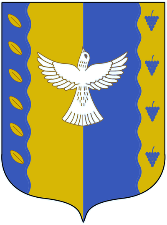 совет сельского поселенияМатвеевский  сельсовет муниципального района Кушнаренковский районреспублики башкортостан